Configuration Guide for EcoDomus PM1. EcoDomus PM BIM SynchronizationThe EcoDomus BIM Connector plug-in will synchronize Revit files with EcoDomus PM to extract design data. Separately, a lightweight 3D file can be generated to render geometry in EcoDomus.  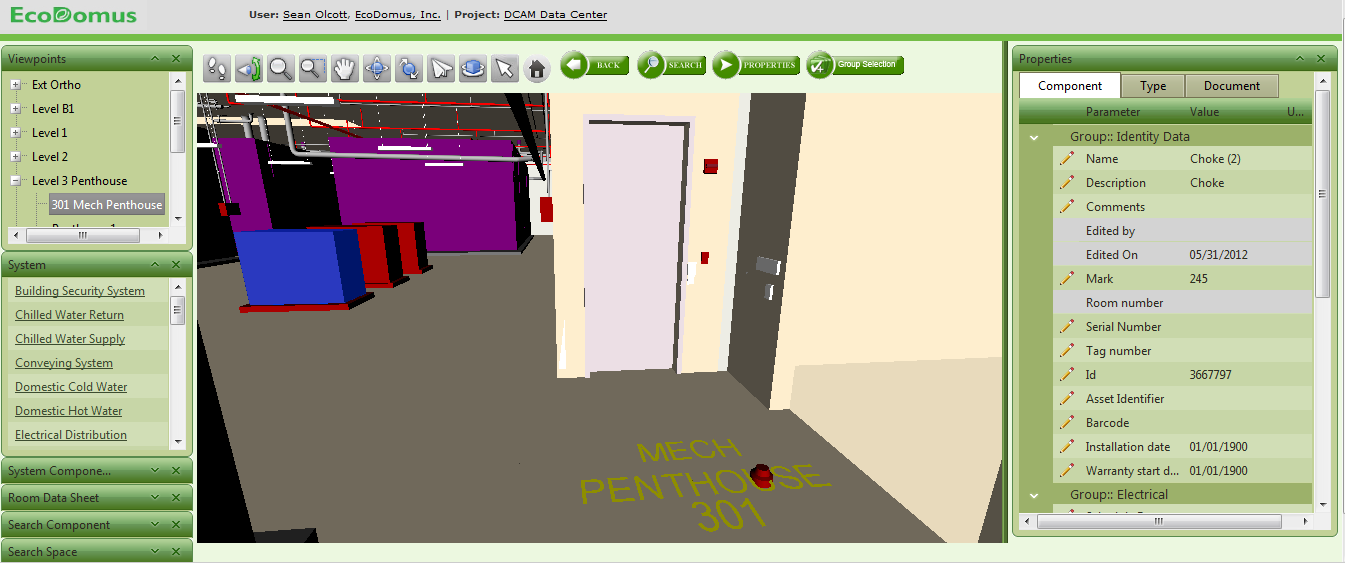 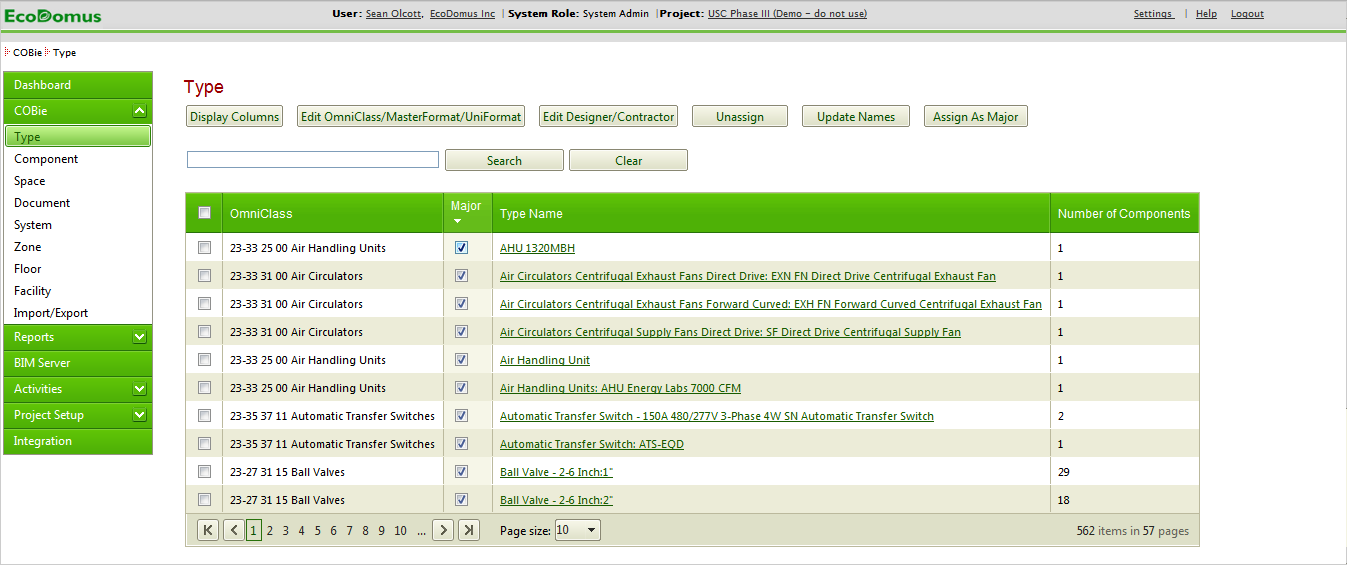 2. Assigning Project Team Responsibilities to TypesDuring design, the Project Admin for AE will identify Designers responsible for providing data for Equipment Types in EcoDomus PM.
During construction, the Project Admin for GC will identify “Contractors” responsible for providing data for Equipment Types in EcoDomus PM.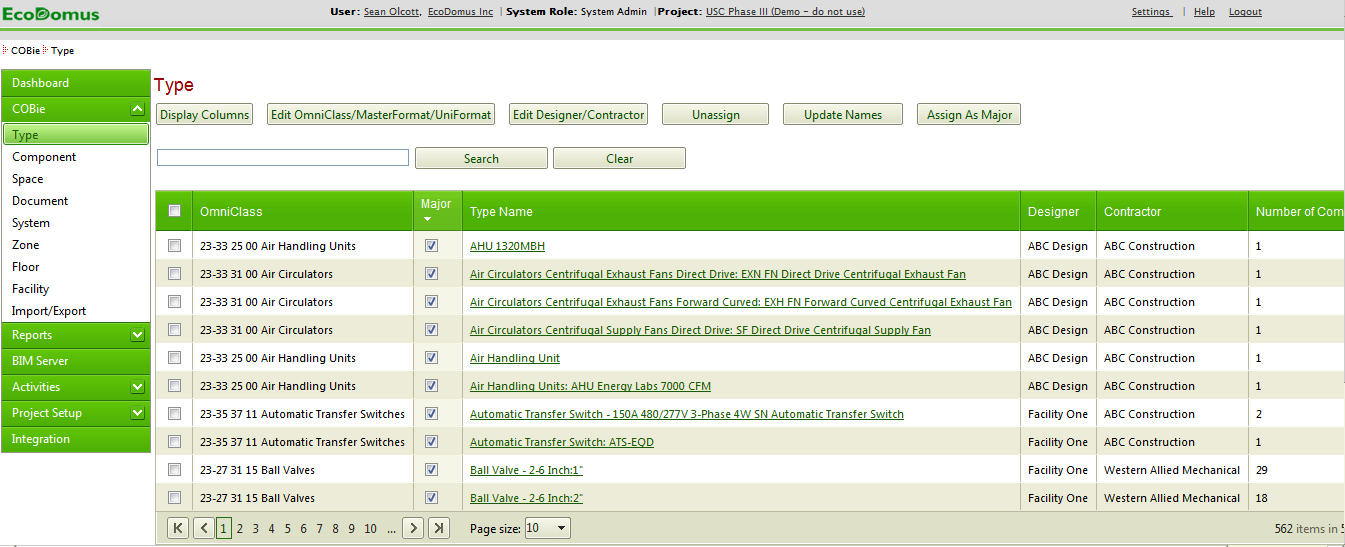 3. Data Input and EditingGC will input data based on their respective assignments using EcoDomus web forms or the BIM User Interface.  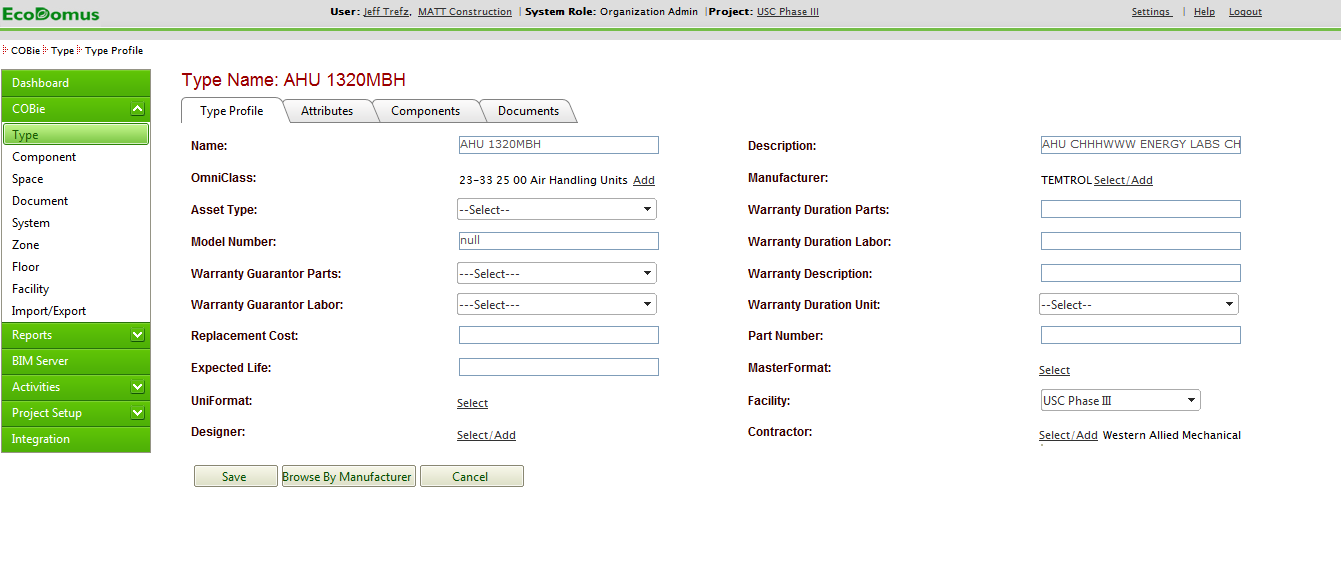 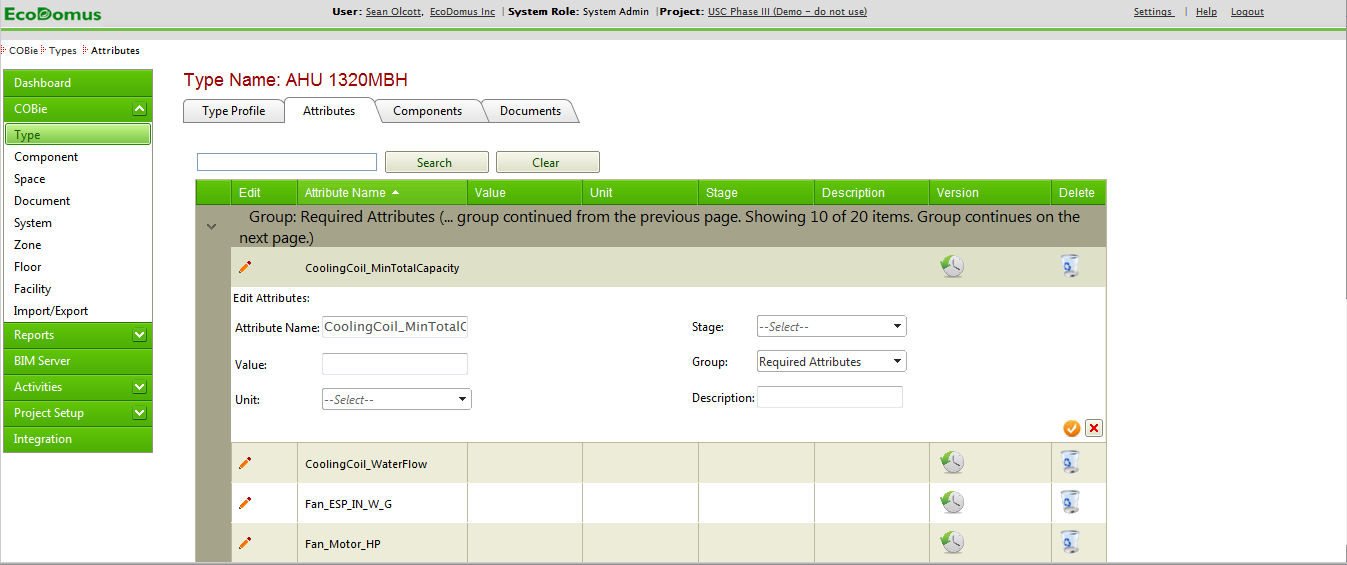 4. COBie Deliverable ExportThe BIM Manager will export COBie xls files from EcoDomus at major milestones.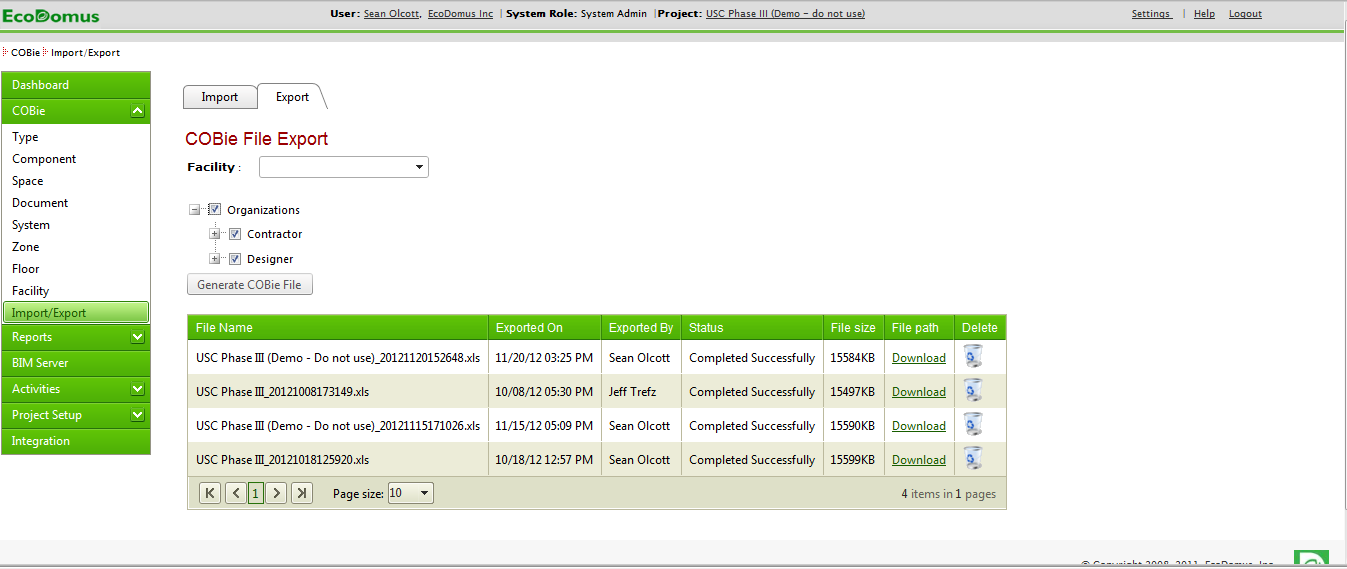 